Unit threePersuasion: advertsY3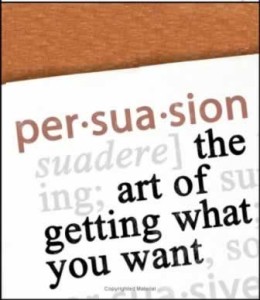 Developing the writing skills ofadvanced EAL learnersBelmont Primary School, HarrowPaula O’Hallaron & Lucy Banyard (Y3 teachers)Alice Washbourne (Associate Consultant, The EAL Academy)Persuasion Resources OverviewLiteracy objective: to write two adverts (one in leaflet form)Success criteria:superlatives‘bossy’ verbspositive adjectivesrhetorical questionswordplaysloganRESOURCESPUPIL ACTIVITYTEACHER NOTES1. Pictures, examples of features and labels cardsPupils work in groups to match pictures and examples first. (eg Are you sweet enough for lifesavers?) Then add labels (eg rhetorical question)Display on learning wall for reference during the unit of work.2. Features of advertisments sheetIn pairs pupils look through magazines, collect examples and note them in the grid. Swap adverts with another pair and continue.Teachers need to collect examples from magazines and newspapers etc. ( Enough for each pair to have several.)3. Pictures for displayPupils use the display for reference during the learning.Pictures to put up on the learning wall. Includes photos of one teacher’s learning wall.4. Persuasive techniques quizPupils work in teams. Briefly confer and agree the answer. The team scribe writes the correct letter on a mini whiteboard and shows. The scorer keeps track of the team points on another mini whiteboard.You need two mini whiteboards, pens and wipes per team.Allocate roles of scribe and scorer. Show the questions slide by slide.5. Examples of description in advertising toysPupils use the examples as models for describing their own toys.Teacher leads questioning about the descriptions so pupils focus on what information is included and the factual and persuasive elements. (eg 15 cm tall = factual, wonderfully soft and cuddly = persuasive). Discuss impact on the reader. Pupils need to bring in a toy that they will write an advert for.6. Template for toy advert and examplePupils use the example and template to help with designing the layout of their toy advert.Ask pupils questions about what they notice about the example advert and the layout features. How are the different elements of the text organized?  (eg the slogan is at the top)7. Positive and negative adjectivesIn pairs pupils discuss whether adjectives are positive or negative and mark them with a plus or minus sign.Teacher needs to question pupils about words that can be both depending on context. Eg tough (tough meat is negative, tough leather can be positive for boots)8. Adjectives and superlatives cardsPupils work in small groups to match the adjective and superlative pairs of cards.Then pupils see if they can identify and patterns and groups the pairs of cards.Differentiate. Some pupils will not identify all of the patterns.Patterns include:Add –est to most adjectivesUse most + adjective for words with 3 or more syllablesCross out ‘y’ and replace with ‘i’ + est for words ending with a consonant and y9. Punctuation activityIn pairs pupils discuss where the missing punctuation should go and mark it onto the sheet.Punctuation focus:Full stops for sentences (but not phrases such as slogans)Question marksExclamation marksCapital letters for proper nouns10. Planning sheetIn groups pupils read the leaflets and collect examples of the persuasive techniques in the leaflets. They write them on post it notes: one per post it and stick them on the A3 sheets.Then they use the planning sheet to make notes individually in preparation for their own persuasive leaflet: persuading parents and pupils to come to their school.Teacher will need to collect lots of examples of leaflets adverting a range of places eg museums, zoos, activity centres, local attractions.Write the headings from the planning sheet on 6 x A3 sheets of paper and provide post-it notes for each group.(see photos of pupils’ notes included in this resource)